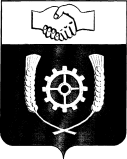      РОССИЙСКАЯ ФЕДЕРАЦИЯ                                     АДИНИСТРАЦИЯ        МУНИЦИПАЛЬНОГО РАЙОНА              КЛЯВЛИНСКИЙ             Самарской области                                                               ПОСТАНОВЛЕНИЕ           _ от 10.01.2022 №25_О внесении изменений в постановление Администрациимуниципального района Клявлинский от 13.01.2021 г. № 35Об утверждении муниципальной программы «Улучшение условий и охраны труда в муниципальном районе Клявлинский Самарской области на  2021-2023 годы» В соответствии с Бюджетным кодексом Российской Федерации, Федеральным законом Российской Федерации от 06.10.2003г № 131-ФЗ «Об общих принципах организации местного самоуправления в РФ», руководствуясь Уставом муниципального района Клявлинский, Администрация муниципального района Клявлинский ПОСТАНОВЛЯЕТ:         1. Внести следующие изменения в постановление Администрации муниципального района Клявлинский от 13.01.2021 г. №35 Об утверждении муниципальной программы «Улучшение условий и охраны труда в муниципальном районе Клявлинский Самарской области на  2021-2023 годы»  (далее – Постановление):        1.1. В наименовании постановления и далее по тексту слова «2021-2023 годы» заменить на слова «2021-2024 годы».           1.2.  В наименовании муниципальной программы  «Улучшение условий и охраны труда в муниципальном районе Клявлинский Самарской области на  2021-2023 годы» (далее – Программа) и далее по тексту Программы слова «2021-2023 годы» заменить на слова «2021-2024 годы»;         1.3. В паспорте Программы: - раздел «Объемы и источники финансирования Программы» изложить в следующей  редакции:«Объем финансирования   муниципальной программы составляет  2503,2 тыс. рублей,  в т. ч. за счет средств бюджета организаций – 493,2 тыс. руб., в том числе:2021 год -   625,8 тыс. рублей, в том числе:- 123,3 тыс. руб. – средства бюджета организаций; 2022 год -  625,8 тыс. рублей, в том числе :- 123,3 тыс. руб. – средства бюджета организаций; 2023 год – 625,8 тыс. рублей, в том числе:- 123,3 тыс. руб. – средства бюджета организаций. 2024 – 625,8 тыс. рублей, в том числе:- 123,3 тыс. руб. – средства бюджета организаций.».      1.4. Раздел V абзаца 2 Программы изложить в новой редакции:«Объем финансирования   муниципальной программы составляет  2503,2  тыс.рублей,  в т. ч.: - средств бюджета организаций 493,2 тыс. руб., в том числе:  2021 год -   625,8  тыс. рублей, в том числе:- 123,3 тыс. руб. – средства бюджета организаций; 2022 год -   625,8 тыс. рублей, в том числе :- 123,3 тыс. руб. – средства бюджета организаций; 2023 год – 625,8 тыс. рублей, в том числе:- 123,3 тыс. руб. – средства бюджета организаций; 2024 год – 625,8 тыс. рублей, в том числе:- 123,3 тыс. руб. – средства бюджета организаций.».        1.5 Приложения  № 1и № 2  к Программе изложить в новой редакции согласно приложениям № 1и № 2 к настоящему постановлению соответственно.2. Опубликовать настоящее постановление в газете «Вести муниципального района Клявлинский Самарской области» и разместить его в информационно-коммуникационной сети «Интернет» на официальном сайте Администрации муниципального района Клявлинский.        3. Настоящее постановление вступает в силу со дня его официального опубликования и распространяется на правоотношения, возникшие с 01.01.2022 года.       4. Контроль за  выполнением настоящего постановления возложить на первого заместителя Главы  района  Климашова П.Н.         КузьминаО.Г.Приложение №1к постановлениюАдминистрации муниципальногорайона Клявлинский Самарской областиот 10.01.2022г. № 25Приложение №1к муниципальной программе«Улучшение условий и охраны труда вмуниципальном районе  Клявлинский                                                                        Самарской области                                                                        на 2021 – 2024 годы»ПЕРЕЧЕНЬ 
 ИНДИКАТОРОВ (ПОКАЗАТЕЛЕЙ)МУНИЦИПАЛЬНОЙ ПРОГРАММЫ«УЛУЧШЕНИЕ УСЛОВИЙ И ОХРАНЫ ТРУДАВ МУНИЦИПАЛЬНОМ РАЙОНЕ КЛЯВЛИНСКИЙ САМАРСКОЙ ОБЛАСТИНА 2021 – 2024 ГОДЫ»Приложение №2к постановлениюАдминистрации муниципальногорайона Клявлинский Самарской областиот 10.01.2022г. № 25 Приложение №2														к муниципальной программе 														«Улучшение условий и охраны труда 												в муниципальном районе Клявлинский                                                                                                                                                                   Самарской области                                                                                                                                                                 на 2021 – 2024 годы»ПЕРЕЧЕНЬМЕРОПРИЯТИЙ ПО РЕАЛИЗАЦИИ МУНИЦИПАЛЬНОЙ ПРОГРАММЫ«УЛУЧШЕНИЕ УСЛОВИЙ И ОХРАНЫ ТРУДАВ МУНИЦИПАЛЬНОМ РАЙОНЕ КЛЯВЛИНСКИЙСАМАРСКОЙ ОБЛАСТИНА 2021 – 2024 ГОДЫ»Глава  муниципального района Клявлинский И.Н.СоловьевЦелевые индикаторы (показатели)Базовое значение показателяГодыГодыГодыИсточник информацииЦелевые индикаторы (показатели)Базовое значение показателя2021202220232024Источник информации1. Обеспечение оценки условий и охраны труда работников и получения работниками объективной информации о состоянии условий и охраны труда на рабочих местах.1.1. Количество рабочих мест, на которых проведена специальная оценка условий труда (ед).17081822190520482050Ежеквартальная информация работодателей1.2. Удельный вес рабочих мест, на которых проведена специальная оценка условий труда, в общем количестве рабочих мест (%).838993100100Рассчитывается на основе данных работодателей2. Реализация превентивных мер, направленных на улучшение условий труда работников, снижение уровня производственного травматизма и профессиональной заболеваемости.2.1. Количество рабочих мест, на которых улучшены условия труда по результатам специальной оценке условий труда (ед.).102110120130153Ежеквартальная информация организаций2.2.Численность пострадавших в результате несчастных случаев на производстве со смертельным исходом (чел.).11111ГИТ по Самарской области2.3.Численность лиц с установленном в текущем году профессиональным заболеванием (чел.).11111Роспотребнадзор по Самарской области2.4.Численность работников, занятых на рабочих местах с вредными и (или) опасными условиями труда (чел.).783770760750820ФСС РФ2.5.Удельный вес работников, занятых на рабочих местах с вредными и (или) опасными условиями труда от общей численности работников (%).17,4%17%16.5%16%17%ФСС РФ3. Обеспечение непрерывной подготовки работников по охране труда на основе современных технологий обучения.3.1.Удельный вес обученных работников по охране труда от общего количества работников, запланированного к обучению (%).100%100100100100Ежеквартальная информация организаций4.Совершенствование нормативно-правовой базы муниципального образования в области охраны труда.4.1.Обеспеченность организаций, расположенных на территории муниципального района, инструкциями, пособиями и рекомендациями по охране труда (%).90%9598100100Организации м.р. Клявлинский5.Информационное обеспечение и пропаганда охраны труда.5.1.Количество опубликованных в районной газете и на сайте администрации материалов, связанных с вопросами охраны труда (шт.).1010151516Администрация м.р. Клявлинский6. Повышение эффективности соблюдения трудового законодательства и иных нормативных правовых актов, содержащих нормы трудового права.6.1. Удельный вес организаций, разработавших и принявших программу нулевой травматизм (%).68,5%79%89%100%100%Ежеквартальная информация организаций№этапаНаименование мероприятияНаименование мероприятияОтветственные исполнителиСрок исполненияИсточник финансированияОбъем финансирования, тыс. рублейОбъем финансирования, тыс. рублейОбъем финансирования, тыс. рублейОбъем финансирования, тыс. рублей№этапаНаименование мероприятияНаименование мероприятияОтветственные исполнителиСрок исполненияИсточник финансирования2021 год2022 год2023 год2024 годВсего1. Обеспечение оценки условий и охраны труда работников и получения работниками объективной информации о состоянии условий и охраны труда на рабочих местах1. Обеспечение оценки условий и охраны труда работников и получения работниками объективной информации о состоянии условий и охраны труда на рабочих местах1. Обеспечение оценки условий и охраны труда работников и получения работниками объективной информации о состоянии условий и охраны труда на рабочих местах1. Обеспечение оценки условий и охраны труда работников и получения работниками объективной информации о состоянии условий и охраны труда на рабочих местах1. Обеспечение оценки условий и охраны труда работников и получения работниками объективной информации о состоянии условий и охраны труда на рабочих местах1. Обеспечение оценки условий и охраны труда работников и получения работниками объективной информации о состоянии условий и охраны труда на рабочих местах1. Обеспечение оценки условий и охраны труда работников и получения работниками объективной информации о состоянии условий и охраны труда на рабочих местах1. Обеспечение оценки условий и охраны труда работников и получения работниками объективной информации о состоянии условий и охраны труда на рабочих местах1. Обеспечение оценки условий и охраны труда работников и получения работниками объективной информации о состоянии условий и охраны труда на рабочих местах1.1.Проведение специальной оценки условий труда за счет средств бюджета организацииПроведение специальной оценки условий труда за счет средств бюджета организацииРуководители организаций2021-2024Бюджет организации101,7101,7101,7101,7406,81.2.Оказание консультационной помощи работодателям по проведению специальной оценки условий труда (проведение совещаний, семинаров, и т.п.)Оказание консультационной помощи работодателям по проведению специальной оценки условий труда (проведение совещаний, семинаров, и т.п.)Заведующая отделом контрольной деятельности администрации муниципального района Клявлинский Самарской области2021-2024В рамках финансирования основной деятельности*В рамках финансирования основной деятельности*В рамках финансирования основной деятельности*В рамках финансирования основной деятельности*В рамках финансирования основной деятельности*1.3.Содействие развитию механизма общественного контроля в сфере охраны труда при проведении специальной оценки условий труда.Содействие развитию механизма общественного контроля в сфере охраны труда при проведении специальной оценки условий труда.Трехсторонняя комиссия по регулированию социально-трудовых отношений2021-2024В рамках финансирования основной деятельности*В рамках финансирования основной деятельности*В рамках финансирования основной деятельности*В рамках финансирования основной деятельности*В рамках финансирования основной деятельности*1.4.Организация и проведение информационно-разъяснительных мероприятий для представителей профсоюзов и уполномоченных по охране труда и т.п.Организация и проведение информационно-разъяснительных мероприятий для представителей профсоюзов и уполномоченных по охране труда и т.п.Трехсторонняя комиссия по регулированию социально-трудовых отношений2021-2024В рамках финансирования основной деятельности*В рамках финансирования основной деятельности*В рамках финансирования основной деятельности*В рамках финансирования основной деятельности*В рамках финансирования основной деятельности*2. Реализация превентивных мер, направленных на улучшение условий труда работников, снижение уровня производственного травматизма и профессиональной заболеваемости2. Реализация превентивных мер, направленных на улучшение условий труда работников, снижение уровня производственного травматизма и профессиональной заболеваемости2. Реализация превентивных мер, направленных на улучшение условий труда работников, снижение уровня производственного травматизма и профессиональной заболеваемости2. Реализация превентивных мер, направленных на улучшение условий труда работников, снижение уровня производственного травматизма и профессиональной заболеваемости2. Реализация превентивных мер, направленных на улучшение условий труда работников, снижение уровня производственного травматизма и профессиональной заболеваемости2. Реализация превентивных мер, направленных на улучшение условий труда работников, снижение уровня производственного травматизма и профессиональной заболеваемости2. Реализация превентивных мер, направленных на улучшение условий труда работников, снижение уровня производственного травматизма и профессиональной заболеваемости2. Реализация превентивных мер, направленных на улучшение условий труда работников, снижение уровня производственного травматизма и профессиональной заболеваемости2. Реализация превентивных мер, направленных на улучшение условий труда работников, снижение уровня производственного травматизма и профессиональной заболеваемости2.1.Организация работы межведомственной комиссии по охране труда, с целью координации работы по улучшению условий и охраны труда.Организация работы межведомственной комиссии по охране труда, с целью координации работы по улучшению условий и охраны труда.Администрация муниципального района Клявлинский2021-2024В рамках финансирования основной деятельности*В рамках финансирования основной деятельности*В рамках финансирования основной деятельности*В рамках финансирования основной деятельности*В рамках финансирования основной деятельности*2.2.Оказание консультационной помощи работодателям по вопросам сокращения производственного травматизма и профессиональных заболеванийОказание консультационной помощи работодателям по вопросам сокращения производственного травматизма и профессиональных заболеванийЗаведующая отделом контрольной деятельности администрации муниципального района Клявлинский Самарской области2021-2024В рамках финансирования основной деятельности*В рамках финансирования основной деятельности*В рамках финансирования основной деятельности*В рамках финансирования основной деятельности*В рамках финансирования основной деятельности*2.3.Оказание консультационной помощи работодателям по вопросу улучшения условий и охраны труда, финансируемые работодателем в размере 0,2 % суммы затрат на производство продукции.Оказание консультационной помощи работодателям по вопросу улучшения условий и охраны труда, финансируемые работодателем в размере 0,2 % суммы затрат на производство продукции.Заведующая отделом контрольной деятельности администрации муниципального района Клявлинский Самарской области2021-2024В рамках финансирования основной деятельности*В рамках финансирования основной деятельности*В рамках финансирования основной деятельности*В рамках финансирования основной деятельности*В рамках финансирования основной деятельности*2.4.Распространение и внедрение передового опыта в области охраны труда, в т.ч. разработка и внедрение программы «нулевой травматизм».Распространение и внедрение передового опыта в области охраны труда, в т.ч. разработка и внедрение программы «нулевой травматизм».Заведующая отделом контрольной деятельности администрации муниципального района Клявлинский Самарской области2021-2024В рамках финансирования основной деятельности*В рамках финансирования основной деятельности*В рамках финансирования основной деятельности*В рамках финансирования основной деятельности*В рамках финансирования основной деятельности*2.5.Оказание консультационной помощи работодателям по вопросам распространения и внедрения передового опыта в области реализации программ, направленных на укрепление здоровья работников и пропаганде здорового образа жизни.Оказание консультационной помощи работодателям по вопросам распространения и внедрения передового опыта в области реализации программ, направленных на укрепление здоровья работников и пропаганде здорового образа жизни.Заведующая отделом контрольной деятельности администрации муниципального района Клявлинский Самарской области2021-2024В рамках финансирования основной деятельности*В рамках финансирования основной деятельности*В рамках финансирования основной деятельности*В рамках финансирования основной деятельности*В рамках финансирования основной деятельности*2.6.Организация работы горячей линии в целях информирования и консультирования по вопросам охраны труда.Организация работы горячей линии в целях информирования и консультирования по вопросам охраны труда.Администрация муниципального района Клявлинский2022В рамках финансирования основной деятельности*В рамках финансирования основной деятельности*В рамках финансирования основной деятельности*В рамках финансирования основной деятельности*В рамках финансирования основной деятельности*2.7.Содействие в развитии общественного контроля, направленного на выявление нарушений в сфере охраны труда и их устранение в организациях.Содействие в развитии общественного контроля, направленного на выявление нарушений в сфере охраны труда и их устранение в организациях.Заведующая отделом контрольной деятельности администрации муниципального района Клявлинский Самарской области2021-2024В рамках финансирования основной деятельности*В рамках финансирования основной деятельности*В рамках финансирования основной деятельности*В рамках финансирования основной деятельности*В рамках финансирования основной деятельности*3. Обеспечение непрерывной подготовки работников по охране труда на основе современных технологий обучения3. Обеспечение непрерывной подготовки работников по охране труда на основе современных технологий обучения3. Обеспечение непрерывной подготовки работников по охране труда на основе современных технологий обучения3. Обеспечение непрерывной подготовки работников по охране труда на основе современных технологий обучения3. Обеспечение непрерывной подготовки работников по охране труда на основе современных технологий обучения3. Обеспечение непрерывной подготовки работников по охране труда на основе современных технологий обучения3. Обеспечение непрерывной подготовки работников по охране труда на основе современных технологий обучения3. Обеспечение непрерывной подготовки работников по охране труда на основе современных технологий обучения3. Обеспечение непрерывной подготовки работников по охране труда на основе современных технологий обучения3.1.Организация обучения по охране труда  руководителей и специалистов организаций района на базе аккредитованных учебных центров.Организация обучения по охране труда  руководителей и специалистов организаций района на базе аккредитованных учебных центров.Администрация муниципального района Клявлинский2021-2024Бюджет организаций21,621,621,621,686,43.2.Содействие в организации дистанционного обучения по охране труда руководителей  и специалистов организаций.Содействие в организации дистанционного обучения по охране труда руководителей  и специалистов организаций.Системный администраторАдминистрации муниципального района Клявлинский2021-2024Согласно графика обучения и проверки знанийВ рамках финансирования основной деятельности*В рамках финансирования основной деятельности*В рамках финансирования основной деятельности*В рамках финансирования основной деятельности*В рамках финансирования основной деятельности*4. Совершенствование нормативно-правовой базы муниципального образования в области охраны труда4. Совершенствование нормативно-правовой базы муниципального образования в области охраны труда4. Совершенствование нормативно-правовой базы муниципального образования в области охраны труда4. Совершенствование нормативно-правовой базы муниципального образования в области охраны труда4. Совершенствование нормативно-правовой базы муниципального образования в области охраны труда4. Совершенствование нормативно-правовой базы муниципального образования в области охраны труда4. Совершенствование нормативно-правовой базы муниципального образования в области охраны труда4. Совершенствование нормативно-правовой базы муниципального образования в области охраны труда4. Совершенствование нормативно-правовой базы муниципального образования в области охраны труда4.1.Разработка, принятие и актуализация нормативно-правовых актов администрации района в области охраны труда.Разработка, принятие и актуализация нормативно-правовых актов администрации района в области охраны труда.Администрация муниципального района Клявлинский2021-2024В рамках финансирования основной деятельности*В рамках финансирования основной деятельности*В рамках финансирования основной деятельности*В рамках финансирования основной деятельности*В рамках финансирования основной деятельности*4.2.Разработка и распространение методических рекомендаций, разъяснений, типовых форм и т.п.Разработка и распространение методических рекомендаций, разъяснений, типовых форм и т.п.Заведующая отделом контрольной деятельности администрации муниципального района Клявлинский Самарской области2021-2024В рамках финансирования основной деятельности*В рамках финансирования основной деятельности*В рамках финансирования основной деятельности*В рамках финансирования основной деятельности*В рамках финансирования основной деятельности*5. Информационное обеспечение и пропаганда охраны труда5. Информационное обеспечение и пропаганда охраны труда5. Информационное обеспечение и пропаганда охраны труда5. Информационное обеспечение и пропаганда охраны труда5. Информационное обеспечение и пропаганда охраны труда5. Информационное обеспечение и пропаганда охраны труда5. Информационное обеспечение и пропаганда охраны труда5. Информационное обеспечение и пропаганда охраны труда5. Информационное обеспечение и пропаганда охраны труда5.1.Размещение в средствах массовой информации материалов по актуальным вопросам в области охраны труда.Размещение в средствах массовой информации материалов по актуальным вопросам в области охраны труда.Заведующая отделом контрольной деятельности администрации муниципального района Клявлинский Самарской области2021-2024В рамках финансирования основной деятельности*В рамках финансирования основной деятельности*В рамках финансирования основной деятельности*В рамках финансирования основной деятельности*В рамках финансирования основной деятельности*5.2.Информирование населения по вопросам охраны труда посредством Интернет-ресурсов.Информирование населения по вопросам охраны труда посредством Интернет-ресурсов.Заведующая отделом контрольной деятельности администрации муниципального района Клявлинский Самарской области2021-2024В рамках финансирования основной деятельности*В рамках финансирования основной деятельности*В рамках финансирования основной деятельности*В рамках финансирования основной деятельности*В рамках финансирования основной деятельности*5.3.Организация и проведение месячников, дней «Охраны труда»  и  семинаров по условиям и охране труда.Организация и проведение месячников, дней «Охраны труда»  и  семинаров по условиям и охране труда.Администрация муниципального района Клявлинский2021-2024В рамках финансирования основной деятельности*В рамках финансирования основной деятельности*В рамках финансирования основной деятельности*В рамках финансирования основной деятельности*В рамках финансирования основной деятельности*6. Повышение эффективности соблюдения трудового законодательства и иных нормативных правовых актов, содержащих нормы трудового права6. Повышение эффективности соблюдения трудового законодательства и иных нормативных правовых актов, содержащих нормы трудового права6. Повышение эффективности соблюдения трудового законодательства и иных нормативных правовых актов, содержащих нормы трудового права6. Повышение эффективности соблюдения трудового законодательства и иных нормативных правовых актов, содержащих нормы трудового права6. Повышение эффективности соблюдения трудового законодательства и иных нормативных правовых актов, содержащих нормы трудового права6. Повышение эффективности соблюдения трудового законодательства и иных нормативных правовых актов, содержащих нормы трудового права6. Повышение эффективности соблюдения трудового законодательства и иных нормативных правовых актов, содержащих нормы трудового права6. Повышение эффективности соблюдения трудового законодательства и иных нормативных правовых актов, содержащих нормы трудового права6. Повышение эффективности соблюдения трудового законодательства и иных нормативных правовых актов, содержащих нормы трудового права6.1.Участие (по согласованию) в  проведении надзорными органами проверок состояния условий и охраны труда в организациях на территории муниципального района КлявлинскийУчастие (по согласованию) в  проведении надзорными органами проверок состояния условий и охраны труда в организациях на территории муниципального района КлявлинскийЗаведующая отделом контрольной деятельности администрации муниципального района Клявлинский Самарской областиПо графику надзорных органовВ рамках финансирования основной деятельности*В рамках финансирования основной деятельности*В рамках финансирования основной деятельности*В рамках финансирования основной деятельности*В рамках финансирования основной деятельности*6.2.Рассмотрение вопросов по соблюдению  трудового законодательства и иных нормативных правовых актов, содержащих нормы трудового права на заседаниях Трехсторонней комиссии по регулированию социально-трудовых отношений.Рассмотрение вопросов по соблюдению  трудового законодательства и иных нормативных правовых актов, содержащих нормы трудового права на заседаниях Трехсторонней комиссии по регулированию социально-трудовых отношений.Трехсторонняя комиссия по регулированию социально-трудовых отношений2021-2024В рамках финансирования основной деятельности*В рамках финансирования основной деятельности*В рамках финансирования основной деятельности*В рамках финансирования основной деятельности*В рамках финансирования основной деятельности*6.3.Внедрение в организациях муниципального района Клявлинский типовой программы «Нулевой травматизм».Внедрение в организациях муниципального района Клявлинский типовой программы «Нулевой травматизм».Заведующая отделом контрольной деятельности администрации муниципального района Клявлинский Самарской области2021-2024В рамках финансирования основной деятельности*В рамках финансирования основной деятельности*В рамках финансирования основной деятельности*В рамках финансирования основной деятельности*В рамках финансирования основной деятельности*ИТОГО625,8625,8625,8625,82503,2